Quelques montages de pêche au coup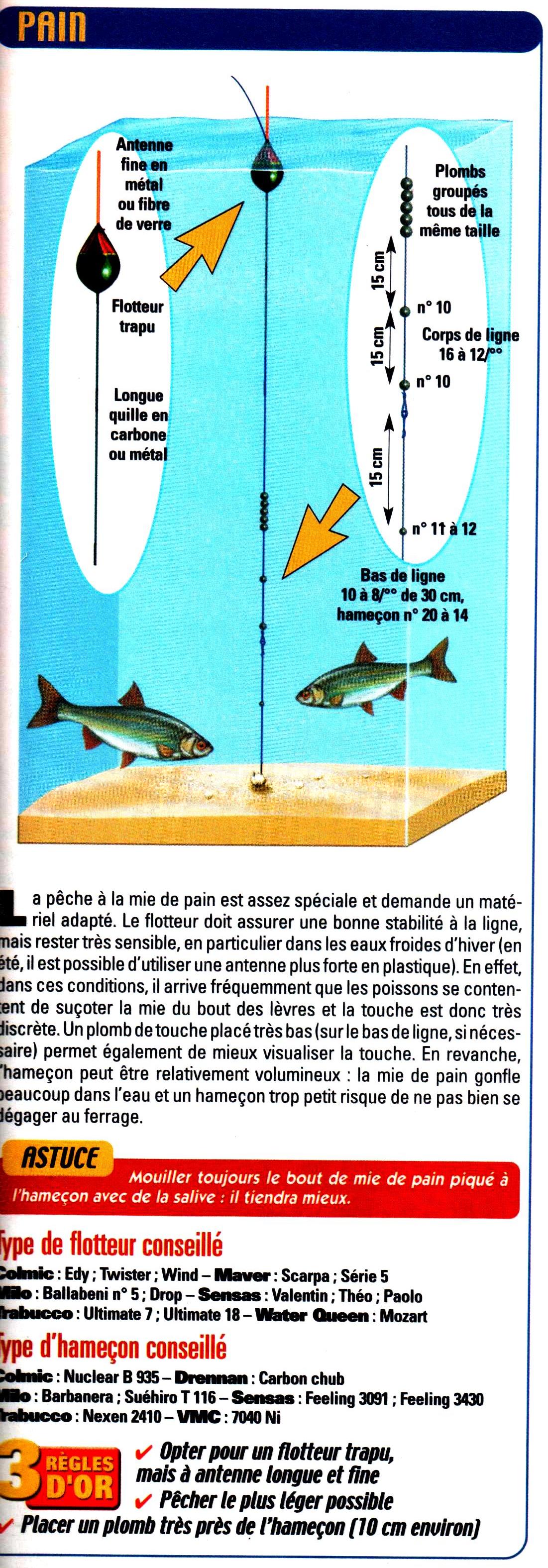 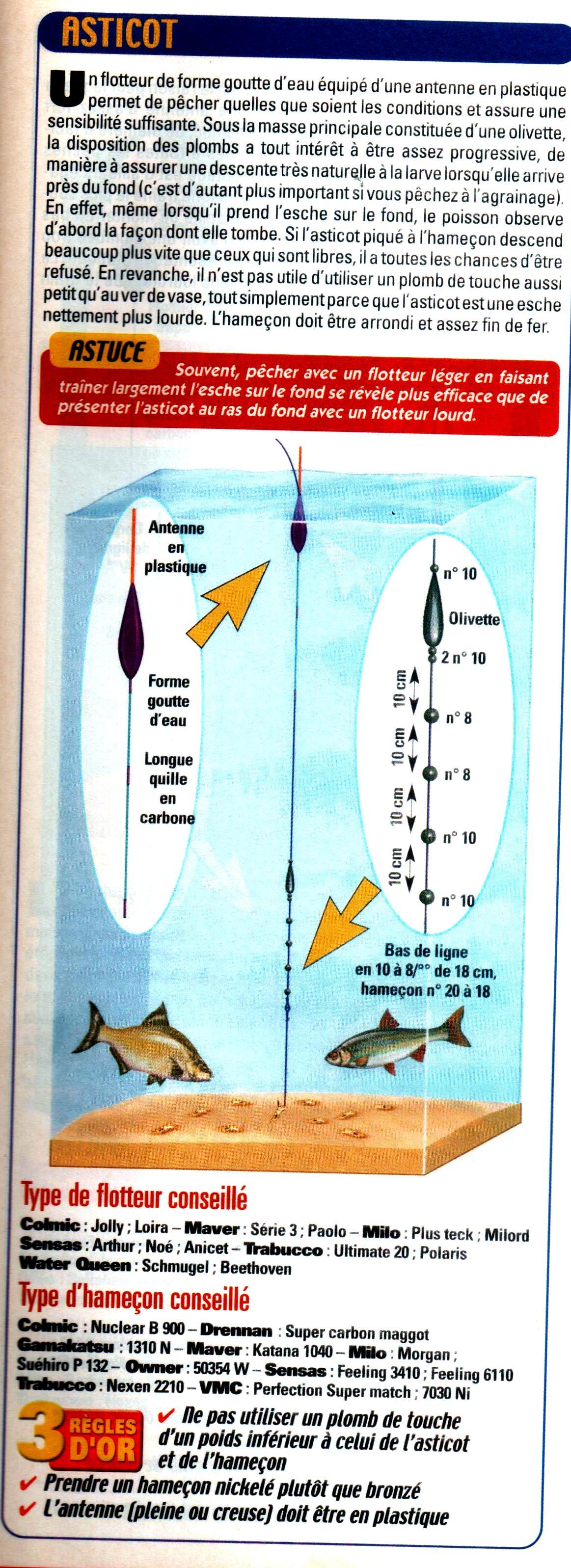 